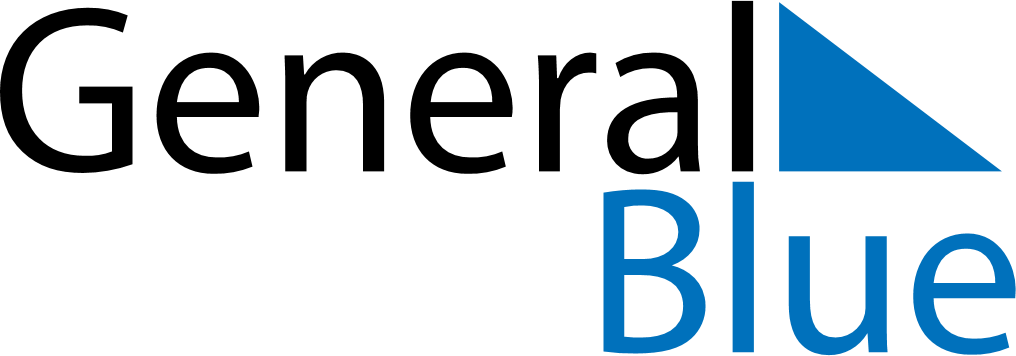 July 2027July 2027July 2027UruguayUruguaySundayMondayTuesdayWednesdayThursdayFridaySaturday123456789101112131415161718192021222324Constitution Day25262728293031